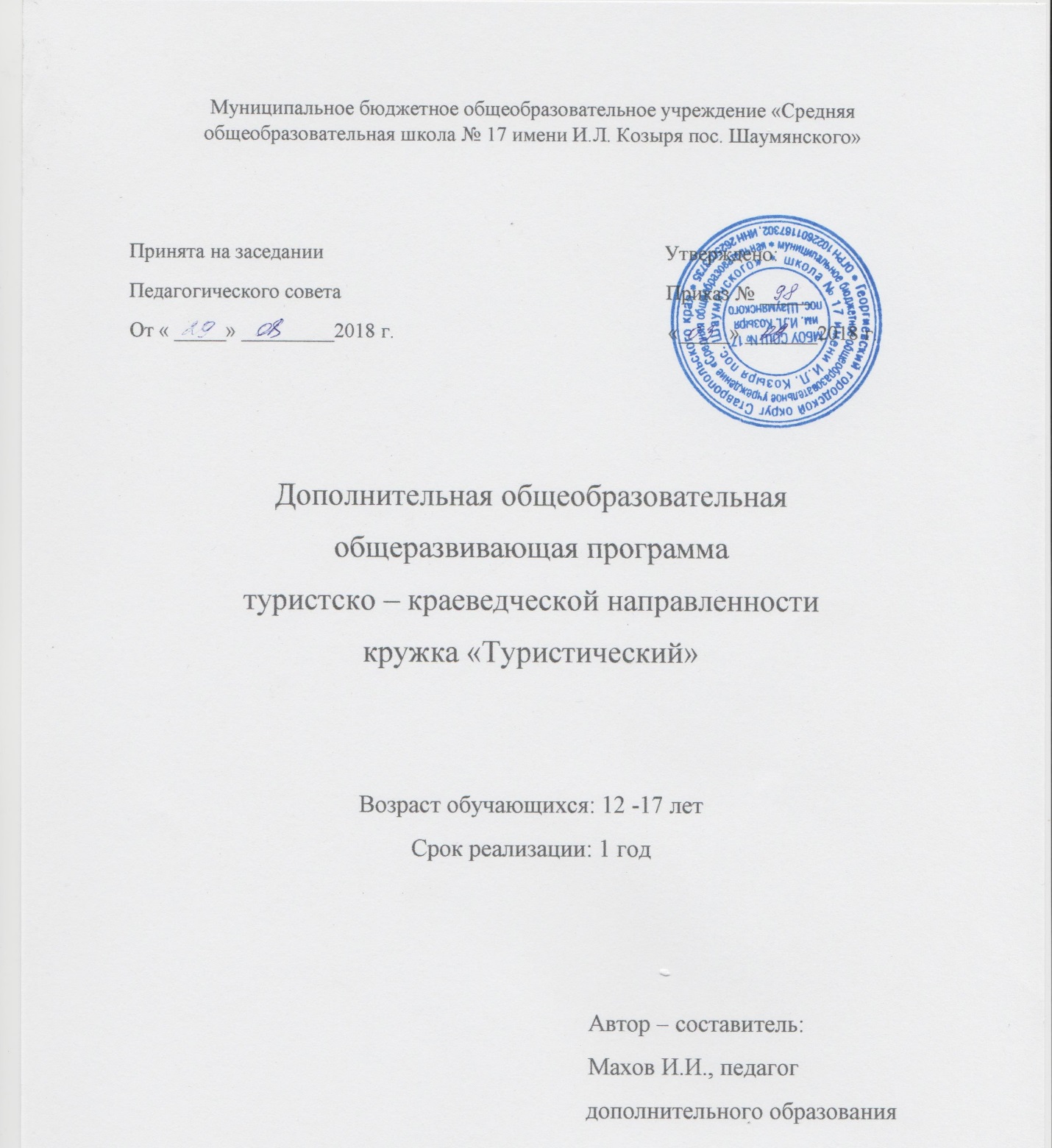 Пояснительная запискаТуризм открывает большие возможности для приобретения многих возможностей для жизни общеобразовательных и специальных  знаний различных двигательных умений и навыков. Способствует укреплению здоровья и разностороннему формированию личности.  Одним из его направлений является туристское многоборье. Особое значение  оно приобретает в системе дополнительного образования. Педагог, занимаясь туристским многоборьем с детьми, использует в своей работе, отдельные фрагменты общеобразовательных учебных программ по различным видам туризма.Целью данной программы является обучение,воспитание,развитие и оздоровление детей в процессе занятий туристским многоборьем. Формирование всесторонней гармонично развитой личности.Программа направлена на решение следующих задач:формирование знаний. Умений по туристскому многоборью, а также необходимых туристских навыков;воспитание морально – волевых качеств. Гражданственности, чувства любви к Родине;всестороннее физическое развитие и целенаправленная физическая подготовка; укрепление здоровья, формирование навыков здорового образа жизни.Рабочая программа составлена на основе программы «Юные туристы – многоборцы» , автор И.И.Махов. Рассчитана на один год обучения с занятиями 2часа в неделю 70 часов на учебный год. Содержание программы предусматривает приобретение учащимися знаний о родном крае, о технике и тактике туристского многоборья. Ориентирования на местности. Оказания первой доврачебной помощи. Решение воспитательных и оздоровительных задач является обязательным компонентом каждой темы. Большая часть занятий отведена практическим навыкам. Которые проводятся как на местности.так и в помещении, в зависимости от темы и времени года. В программе изучаются вопросы технико – тактической подготовки видов: личной, командной технике пешеходного туризма.Учащиеся получают навыки основ туристского мастерства для участия в соревнованиях по технике пешеходного туризма на контрольно – туристском маршруте, спортивное ориентирование (топографическая подготовка), вязка туристических узлов, оказание медицинской помощи. ПРИМЕРНЫЙ УЧЕБНЫЙ ПЛАН ТУРИСТСКОГО ОБЪЕДИНЕНИЯ «ЮНЫЕ ТУРИСТЫ – МНОГОБОРЦЫ1 ВведениеЗначение туризмаТуризм -  средство физического развития, оздоровления и закаливания. История развития и организация спортивного туризма в России. Средства туризма: прогулки,экскурсии, походы, туристские слёты, соревнования. Знакомство учащихся с условиями проведения учебных занятий. 1.2 Воспитательная роль туризмаПостановка целей и задач на учебный год. Роль занятий туристским многоборьем в воспитании патриотизма, гражданственности, коллективизма, волевых качеств: целеустремлённости, настойчивости и упорства, самостоятельности и инициативы, решительности и смелости, выдержки и самообладания.Правила поведения туристов – многоборцев и техника безопасности на занятиях.Соблюдение правил поведения – основа безопасности. Правила поведения и соблюдение техники безопасности на занятиях в в учебном классе, в спортивном зале, на спортивной площадке, в лесу, на слётах и соревнованиях по туристскому многоборью и спортивному ориентированию.Основы туристского многоборьяТехнико – тактическая подготовка к виду «Командная техника пешеходного туризма (ТПТ)»Организация работы команды на технических этапах дистанций 1-го, 2-го классов по технике пешеходного туризма. Распределение обязанностей между членами команды. Взаимодействие  членов команды на дистанции, обязанности капитана и замыкающего участника взаимопомощь при роботе.Практические занятия.Формирование умений и навыков работы на дистанции командой (последовательность преодоления отдельных этапов каждым участником): без специального туристического снаряжения: установка и снятие палатки; разжигание костра; переправа по веревке с перилами (параллельная переправа), наведенными судьями; подъем и спуск по склону по перилам, наведенным судьями; вязание узлов; «маятник»; преодоление  заболоченного участка по кочкам; переправа по заранее уложенному бревну без самостраховки; оказание медицинской доврачебной помощи;с использованием специального туристического снаряжения: переправа по веревке с перилами (параллельная переправа), наведенными судьями; подъем и спуск по склону с самостраховкой по перилам,  наведенными судьями; переправа по заранее заложенному бревну на самостраховке с использование перил, наведенными судьями;Штрафы за совершенные ошибки на этапах.3. Основы гигиены и первая доврачебная помощь.3.1.  Личная гигиена туриста, профилактика заболеваний и травм на занятиях и соревнованиях по туристическому многоборью, спортивному ориентированию, в походе.Понятие о гигиене: гигиена физических упражнений, ее значение и основные задачи. Гигиена обуви и одежды. Общая гигиеническая характеристика тренировок, походов и путешествий.Практические занятия.Применение средств личной гигиены в походах и во время тренировочного процесса. Подбор одежды и обуви для тренировок и походов, уход за ними.3.2. Походная медицинская аптечка.Подготовка медицинской аптечки. Хранение и транспортировка аптечки. Перечень и назначение лекарственных препаратов.Практические знания.Формирование походной медицинской аптечки.3.3. Основные приемы оказания первой доврачебной помощи.Соблюдение гигиенических требований в походе. Походный травматизм. Тепловой и солнечный удары, ожоги. Помощь утопающему. Простудные заболевания. Укусы насекомых и пресекающихся. Пищевые отравления.Практические занятия.Оказание первой доврачебной помощи условно пострадавшему (определение травмы, заболевания, практическое оказание помощи).4. Организация и проведение походов. Краеведение. 4.1. Подготовка к походу.Туристический поход – средство познания своего  края, физического и духовного развития, оздоровления, привития самостоятельности, трудовых и прикладных навыков.Определение цели и района похода. Распределение обязанностей в группе. Составление плана подготовки похода.Практические занятия.Изучение района похода по литературе, картам, отчетам о походе. Подготовка личного и группового снаряжения.4.2. Краеведение.История, культура и природные особенности родного края. Экскурсионные объекты на территории края: исторические, архитектурные, природные, заповедные, памятные места, музеи. Организация и проведения экскурсии.Практические занятия.Знакомство с достопримечательностями родного края, изучение литературных источников. Разработка плана организации экскурсий. Экскурсия в краеведческий музей, к историческим и природным памятникам.   5. Ориентирование на местности.5.1 Овладения навыками  спортивного ориентирования.  Изучение спортивных знаков, определение азимута.                            5.2 Соревнование по спортивному ориентированию.Положение о соревнованиях, условия проведения соревнований. Техническая информация. Стартовые параметры: номер, стартовая минута, местонахождения старта и финиша.Практические занятия.Участие в соревнованиях по спортивному и туристическому ориентированию школьного и городского (районного) масштабов. Календарно – тематическое планирование работы туристического кружка№ п/пТЕМАКоличество часовКоличество часовКоличество часов№ п/пТЕМАВсегоТеорияПрактика1.Введение2111Значение туризма2112.Основы туристского многоборья322.1Технико – тактическая подготовка к виду «Личная техника пешеходного туризма»16162.2.Технико – тактическая подготовка к виду  «Командная техника пешеходного туризма16162.3.Туристические слёты и соревнования3.Правила гигиены и первая доврачебная помощь122.1Личная гигиена туриста, профилактика заболеваний и травм на занятиях и соревнованиях по туристскому многоборью, спортивному ориентированию, в походе222.2Походная медицинская аптечка2112.3Основные приёмы оказания первой медицинской помощи8244.Организация и проведение походовКраеведениеКраеведческая викторина5.Ориентирование на местности			205.1Краткие сведения о спортивном ориентировании	2115.2Топографическая подготовка665.3Техника ориентирования10105.4Соревнования по спортивному ориентированию5.5Итоговое занятие2№ п/пТема занятияКоличество часовКоличество часовКоличество часов№ п/пТема занятияВсегоТеорияПрактикаВведение21Значение туризма.Правила поведения туристов – многоборцев  и техника безопасности на занятиях туристического кружка112Основы туристского многоборья322301(2)Технико – тактическая подготовка к виду «Личная техника пешеходного туризма»22(3)Участие в районном туристическом слёте команд Георгиевского округа43(4)Анализ участия в соревнованиях Отработка полосы туристско - контрольного маршрута на местности с учетом ошибок24(5)Занятия по технике пешеходного туризма Отработка спуска, подъёма, траверса на прусе25(6)Занятия по технике пешеходного туризма Отработка спуска, подъёма, траверса на прусе26(7)Занятия по технике пешеходного туризма Отработка спуска, подъёма, траверса на «восьмерке» и  «жумаре»27(8)Занятия по технике пешеходного туризма Отработка спуска, подъёма, траверса на «восьмерке» и  «жумаре»28(9)Занятия по технике пешеходного туризма Отработка навесной переправы29(10)Занятия по технике пешеходного туризма Отработка навесной переправы210 (11)Занятия по технике пешеходного туризма Отработка параллельной  переправы11(12)Занятия по технике пешеходного туризма Отработка параллельной  переправы12(13)Туристические узлы -  техника вязки узлов213(14)Техника вязки узлов214(15)Техника вязки узлов215 (16) Правила сбора туристического рюкзака, установка палатки216(17)Правила сбора туристического рюкзака, установка палатки23Правила гигиены и первая доврачебная помощь121(18)Личная гигиена туриста, профилактика заболеваний и травм на занятиях и соревнованиях по туристскому многоборью, спортивному ориентированию, в походе22(19)Походная медицинская аптечка23(20)Оказание первой медицинской помощи при переломах24(21)Оказание первой медицинской помощи при ушибах, вывихах, растяжениях25(22)Оказание первой медицинской помощи при кровотечениях26(23)Оказание первой медицинской помощи при укусе ядовитых животных и насекомых24.Организация и проведение походов Краеведение6421(24)Занимательное краеведение22(25)Занимательное краеведение23(26)Краеведческая викторина25Ориентирование на местности182161(27) Спортивное и туристское ориентирование22 (28)Топографическая подготовка Изучение спортивных знаков23 (29)Топографическая подготовка Изучение спортивных знаков24 (30)Техника ориентирования на местности. Работа с компасом25 (31)Техника ориентирования на местности. Работа с компасом26(32)Техника ориентирования на местности. Работа с картой27(33)Техника ориентирования на местности. Работа с картой28(34)Техника ориентирования на местности. Работа с картой29(35)Итоговое занятие2